YOGHIAMO INSIEMECIAO RAGAZZI! DOPO GIORNATE PIENE DI COMPITI E DI GIOCHI VI VA DI RILLASSARVI UN PO’ ? GLI INGREDIENTI PER FARLO SONO: SPAZIO ABBASTANZA LARGO, UN TAPPETO, MUSICA RILASSANTE… PRONTI?INIZIATE IN PIEDI CHIUDENDO GLI OCCHI E FACENDO TRE GRANDI RESPIRI LENTI. ORA SEGUITE LE POSIZIONI SUGGERITE SOTTO E CERCATE DI MANTENERE, PER 10 SECONDI ALMENO, OGNUNA DI ESSE.AL TERMINE RIMETTETEVI NUOVAMENTE IN PIEDI E RESPIRATE COME AVETE FATTO ALL’INIZIO.PRONTI? BUON RELAX!!!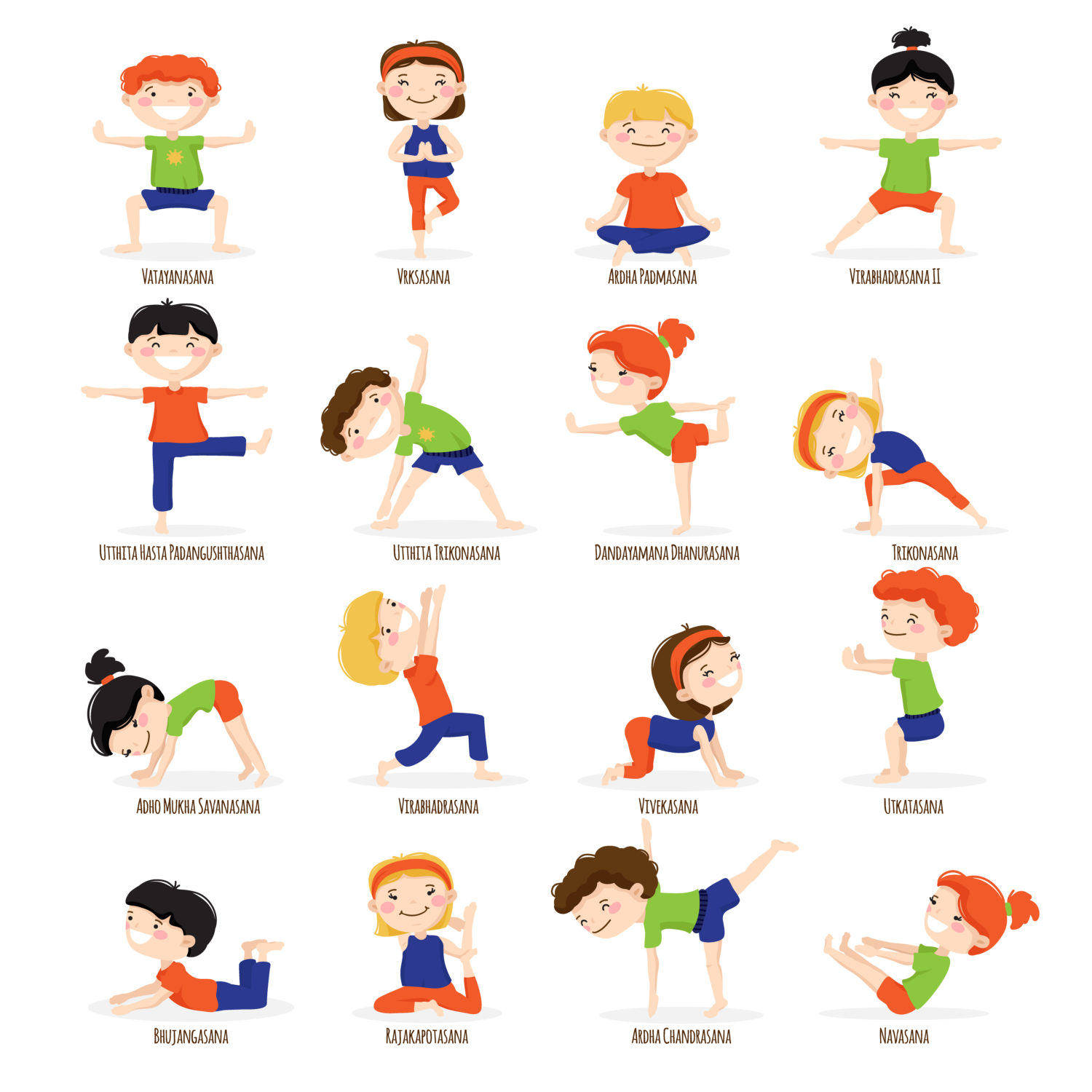 